Безопасность на дороге в зимний периодСообщения о ДТП поступают у нас в республике, к сожалению, ежедневно. По материалам Госавтоинспекции по Республике Марий Эл с 1 по 
8 января 2019 года на территории республики зарегистрировано 
15 ДТП с пострадавшими.
Самые распространенные причины случившегося: несоблюдение водителями дистанции между транспортными средствами, правил проезда перекрестков, выезд на полосу встречного движения, 
а также выбор скорости и манеры управления, не соответствующей погодным и дорожным условиям. 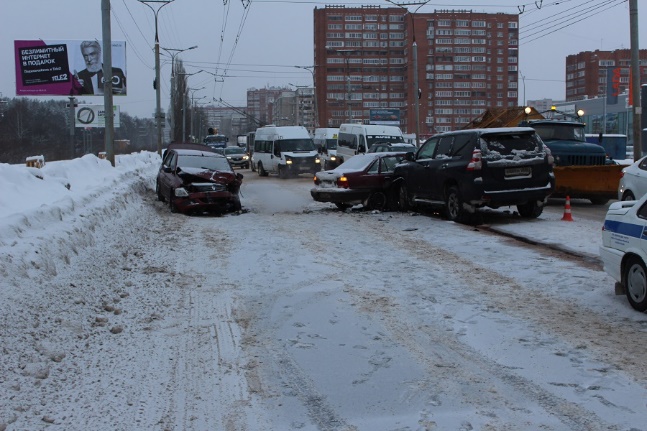 Основные сложности в зимний период – это ранние сумерки и снегопады, которые значительно ухудшают видимость, гололед и снежные заносы, аномальные холода или резкие перепады от холодов к потеплению и наоборот.Поэтому необходимо внимательно относиться к поведению на дороге 
в зимнее время года как автомобилистам, так и пешеходам.Правила для  автомобилистов.Независимо от квалификации, опыта вождения и достижений 
в автоспорте водителям следует соблюдать ряд строгих правил:Избегайте резких маневров при управлении транспортным средством, поскольку последствия могут быть трагичными.Перед поездкой всегда хорошо прогревайте автомобиль, а также отчищайте зеркала и стекла от снега и наледи.Соблюдайте дистанцию и установленный ПДД скоростной режим, чтобы было эффективно затормозить на скользком участке.Имейте в багажнике запасную емкость незамерзающей жидкости 
и стеклоомывателя, особенно если планируете выезжать на трассу.Постарайтесь водить без перестроений или обгона. В сложных погодных условиях с поведением автомобиля при маневрировании может не справиться даже опытный водитель.В снежную погоду легко застрять, поэтому всегда имейте с собой небольшую лопатку, чтобы можно было откопать ведущие колеса.Правилами ПДД, для безопасности водителей, запрещают в темное время суток на трассах выходить из машины без яркого жилета со светоотражающими полосами.Главные опасности.У водителей на зимней дороге могут возникнуть следующие сложности:Занос – это настоящая опасность как для новичков, так и для опытных автомобилистов. Не тормозить резко, смотреть туда, куда вы хотите вырулить– вот основные правила. Следует отметить, что заносит особенно часто 
при обгонах, перестроении и выходе из колеи.Автомобили могут буксовать, особенно при заезде в горку.Наиболее опасные зоны на дороге – продуваемые местности, а также места, где скапливается вода во время оттепели.Опушки леса, перекрестки и развилки также считаются довольно аварийными участками.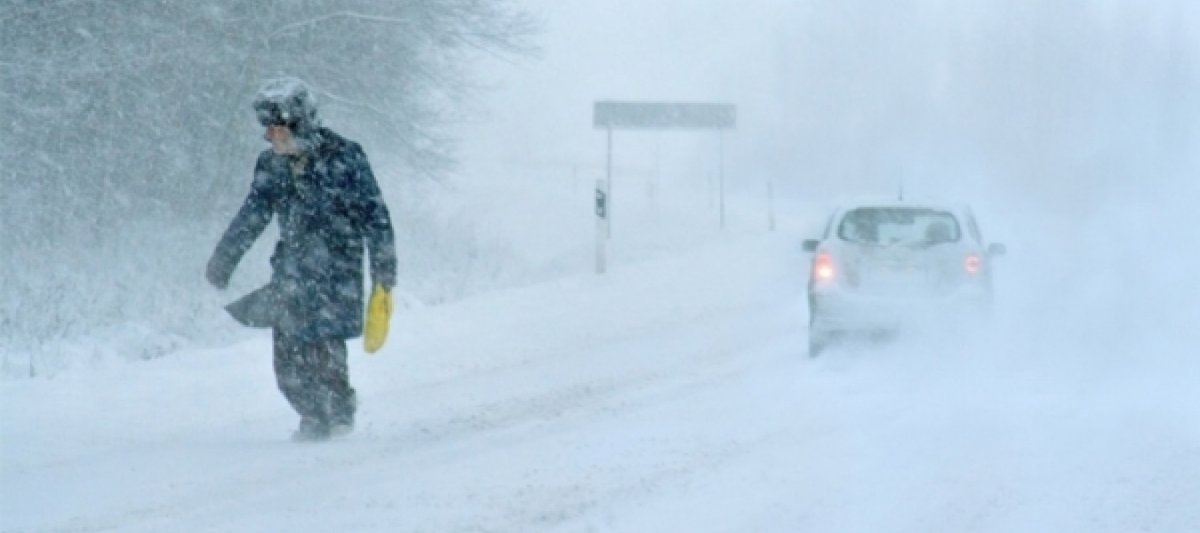 Любой водитель должен понимать, что в его руках собственная жизнь, жизнь его пассажиров и, возможно, других людей.Правила для пешеходовПешеходы являются полноправными участниками дорожного движения и также должны соблюдать правила:Переходить дорогу следует только по переходам, желательно регулируемым.Яркое солнце и белый снег могут ослепить и ухудшить видимость, поэтому нужно быть особенно внимательным.Сугробы на обочине, сужение проезжей части из-за неубранного снега, стоящий заснеженный авто - все это снижает видимость.Переходить следует только шагом, не выбегать резко под колеса.Легковой автомобиль среднего класса с неплохой зимней резиной на асфальте останавливается 14-18 метров, тогда как на льду – все 40 метров.Ещё больше тормозной путь будет у грузовиков и автобусов.В гололед или слякоть автомобиль может занести, а его тормозной путь удлинится.Один из самых простых способов обезопасить себя как пешехода – это яркая куртка или светоотражающие элементы, особенно это касается детей. Эти предметы увеличивают вероятность того, что вас заметят даже в темное время суток на сырой дороге.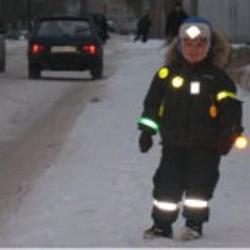 А при движении по трассе 
в темное время суток вне населенных пунктов светоотражающие элементы на одежде пешехода обязательны.Пешеходы! Будьте внимательны на дорогах! Не создавайте аварийных ситуаций!Телефоны экстренных оперативных служб№ п/пНаименование учреждениятелефон1Единый телефон пожарных и спасателей 01/1012Полиция02-1023Станция скорой медицинской помощи03-1034Аварийная газовая служба04-1045Единый телефон вызова экстренныхоперативных служб112